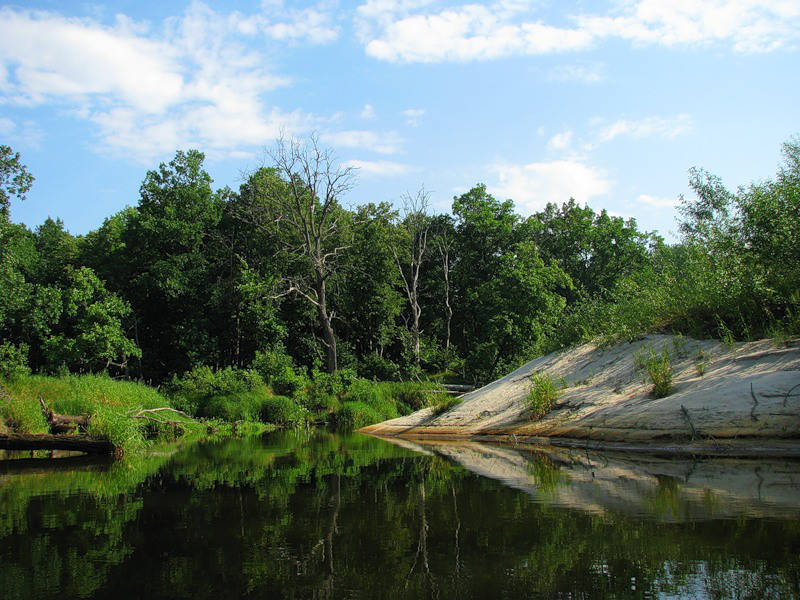 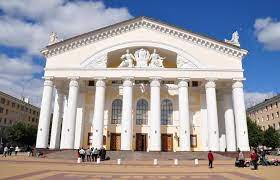 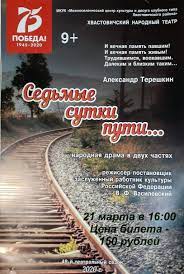 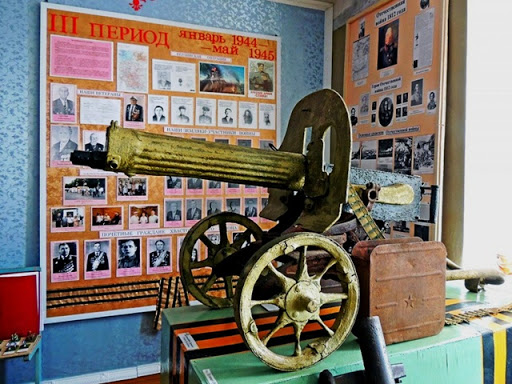 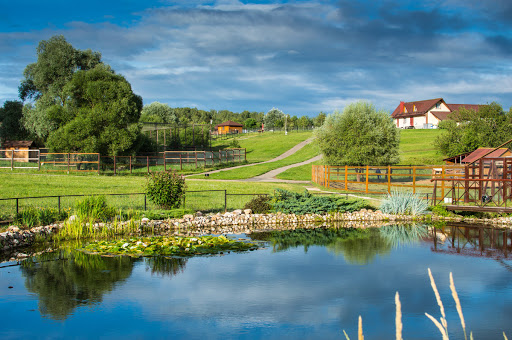 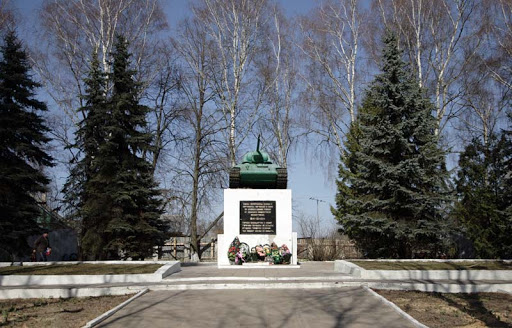 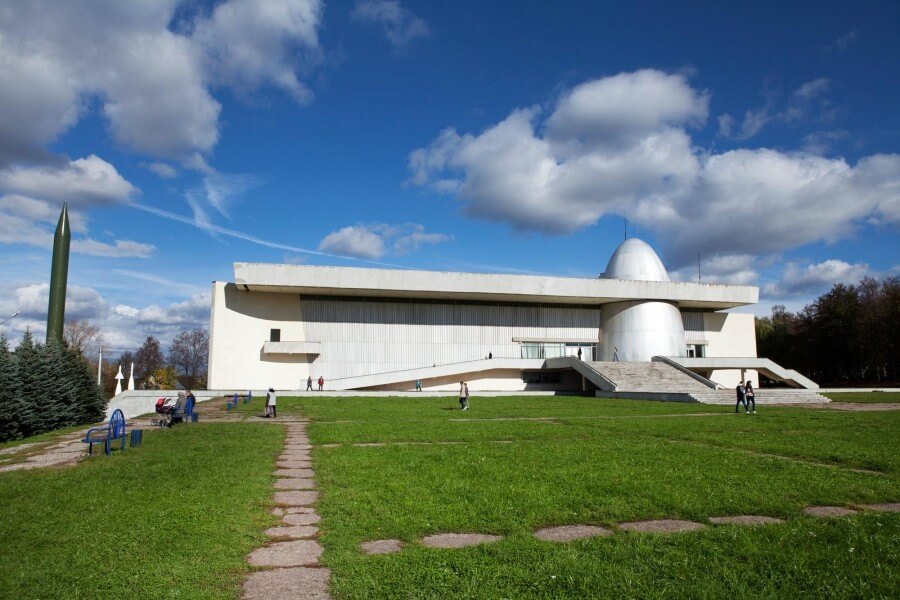 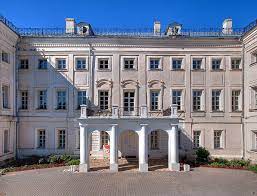 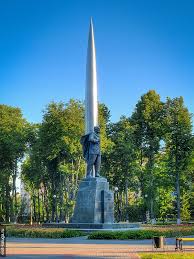 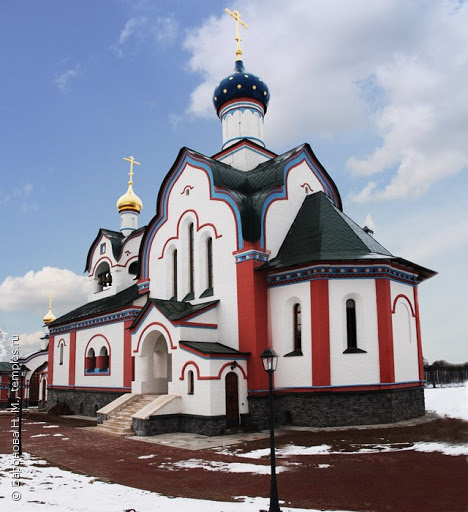 Дорогой друг!Перед тобой культурный дневник школьника. Он предназначен не для выставления отметоки записывания домашнего задания. Он станет тебе полезен в другом.В прошлом (да и сегодня) в России существовали традиции – люди вели дневники, записывая вних свои впечатления об увиденном, прочитанном, прочувственном. Многие из этих дневниковстали впоследствии основой для создания знаменитых книг, проведения научныхисследований,  написания энциклопедий и словарей.Твой культурный дневник поможет тебе сделать свои наблюдения, открытия, проекты иИсследования в области истории, культуры и искусства Российской Федерации, Оренбургскойобласти и Акбулакского района. В нем ты сможешь представить собственные мысли послепосещения музеев, концертных залов, памятных исторических мести своей малой родины.Чтобы украсить дневник, ты можешь (вместе с родителями) подготовить фотографии,рисунки, коллажи, добавить в него тексты и другие материалы.Желаем тебе интересных встреч, путешествий, знакомств с музыкой, спектаклями,выставками, народными традициями, архитектурными сооружениями!Удачи!Давайте знакомиться!             Фамилия, имя, отчество:                                                                               Домашний адрес:              ______________________________________                                            Улица: _____________________________          Моя страна:  _____________________________________                         Дом:________ квартира ______________          Мой регион: ______________________________________          Мое село: ________________________________________Раздел 1. Приглашение к чтению.Раздел 2. Волшебный мир искусства.Раздел 3. Чудеса архитектуры.Раздел 4. Музыкальное Зазеркалье.Раздел 5. Театральные встречи.Раздел 6. Никто не забыт…Раздел  7. Этот удивительный мир кино.Раздел  8.  В мире народного фольклора.Раздел  9.  Традиции моей семьи.№Дата, форма посещения (очная или дистанционнаяПосещение с родителями/групповое/индивидуальноеНазвание, место расположенияМои впечатления.Фотографии, рисунки.№Дата, форма посещения (очная или дистанционнаяПосещение с родителями/групповое/индивидуальноеНазвание, место расположенияМои впечатления.Фотографии, рисунки.№Дата, форма посещения (очная или дистанционнаяПосещение с родителями/групповое/индивидуальноеНазвание, место расположенияМои впечатления.Фотографии, рисунки.№Дата, форма посещения (очная или дистанционнаяПосещение с родителями/групповое/индивидуальноеНазвание, место расположенияМои впечатленияФотографии, рисунки.№Дата,форма посещения (очная или дистанционня)Посещение с родителями/групповое,индивидуальноеНазвание, место расположенияМои впечатления.Фотографии, рисунки.№Дата, форма посещения (очная или дистанционня)Посещение с родителями/групповое,индивидуальноеНазвание, место расположенияМои впечатленияФотографии, рисунки.№Дата, форма посещения (очная или дистанционня)Посещение с родителями/групповое/индивидуальноеНазвание, место расположенияМои впечатления.Фотографии, рисунки.№Дата, форма посещения (очная или дистанционня)Посещение с родителями/групповое/индивидуальноеНазвание, место расположенияМои впечатления.Фотографии, рисунки.№Дата, форма посещения (очная или дистанционня)Посещение с родителями/групповое/индивидуальноеНазвание, место расположенияМои впечатления.Фотографии, рисунки.